RAVEN CHAPTER 48 GUIDED NOTES: THE DIGESTIVE SYSTEMRaven 9th editionDistinguish between heterotrophs and autotrophs. ______________________________________________________________________________________________________________________ Why must animals eat food? ______________________________________________________________________________________________________________________ Identify and describe the three modes of heterotrophic nutrition. a. _________________________________________________________ b. ________________________________________________________ c. _________________________________________________________ Distinguish between intracellular digestion and extracellular digestion. ______________________________________________________________________________________________________________________ What two major changes occur to food in the mouth? a. _________________________________________________________ b. _________________________________________________________ List and explain two adaptations of the mouth that enhance its function. a. _________________________________________________________ b. _________________________________________________________ What is the function of the epiglottis? ___________________________________________________________ ___________________________________________________________ How does food move down the esophagus? ___________________________________________________________ Explain the role of sphincters in the digestive system. ______________________________________________________________________________________________________________________ List three functions of the stomach. a. _________________________________________________________ b. _________________________________________________________ c. _________________________________________________________ List three functions of the hydrochloric acid (HCl) of the stomach. a. _________________________________________________________ b. _________________________________________________________ c. _________________________________________________________ How are the parietal cells of the stomach protected from digesting themselves by pepsin? ______________________________________________________________________________________________________________________ How is the stomach itself protected from being digested or damaged by pepsin or by HCl? ______________________________________________________________________________________________________________________ List the major secretions that enter the duodenum and where they come from. a. _________________________________________________________ b. ________________________________________________________ c. ________________________________________________________ What are the two major functions of the small intestines? ______________________________________________________________________________________________________________________ List and explain the adaptations of the small intestines that enhance its function. ______________________________________________________________________________________________________________________ What enzymes are produced by the brush border of the small intestines? ___________________________________________________________ List the enzymes secreted by the pancreas into the small intestines. ______________________________________________________________________________________________________________________ Explain the adaptation that protects the pancreas from digesting itself by the peptidases it produces.      ___________________________________________________________    ___________________________________________________________Discuss the mechanisms of absorption of different nutrients by the small intestines. ____________________________________________________________________________________________________________________________________________________________________________________________________________________________________________ Describe two important functions of the large intestine. a. ___________________________________________________________ b. ___________________________________________________________ Describe the adaptations of the digestive system of ruminants _________________________________________________________________________________________________________________________________________________________________________________ Describe the nutritional adaptation of animals that practice coprophagy. ______________________________________________________________________________________________________________________ ___________________________________________________________ Distinguish between the adaptations of the digestive system of herbivores and carnivores. ______________________________________________________________________________________________________________________ ___________________________________________________________ Review the neuronal control of the digestive system by making notes on the effect of each of these:  a. gastrin ___________________________________________________________ b. cholecystokinin (CCK) _____________________________________________________ c. gastric inhibitory peptide (GIP) ___________________________________________________________ d. secretin ___________________________________________________________Discuss some of the regulatory functions of the liver ____________________________________________________________________________________________________________________________________________________________________________________________________________________________________________ Where is each of the following chemically digested? a. Carbohydrates_____________________________________________b. Protein___________________________________________________ c. Nucleic Acid_______________________________________________ d. Fat______________________________________________________28.Outline the regulation of blood glucose levels and explain how glucose metabolism demonstrates a homeostatic mechanism.  ________________________________________________________________ ________________________________________________________________    ________________________________________________________________    ________________________________________________________________29. Briefly discuss essential nutrients — why are they “essential” and what role do they have in animal metabolism?    ________________________________________________________________    ________________________________________________________________    ________________________________________________________________30. Identify a few key deficiency diseases. ________________________________________________________________________________________________________________________________31. Label the diagram of the human digestive system.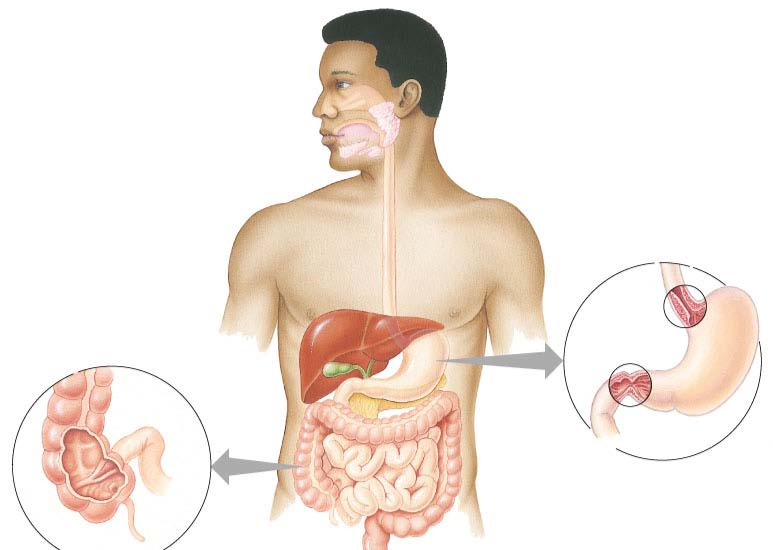 